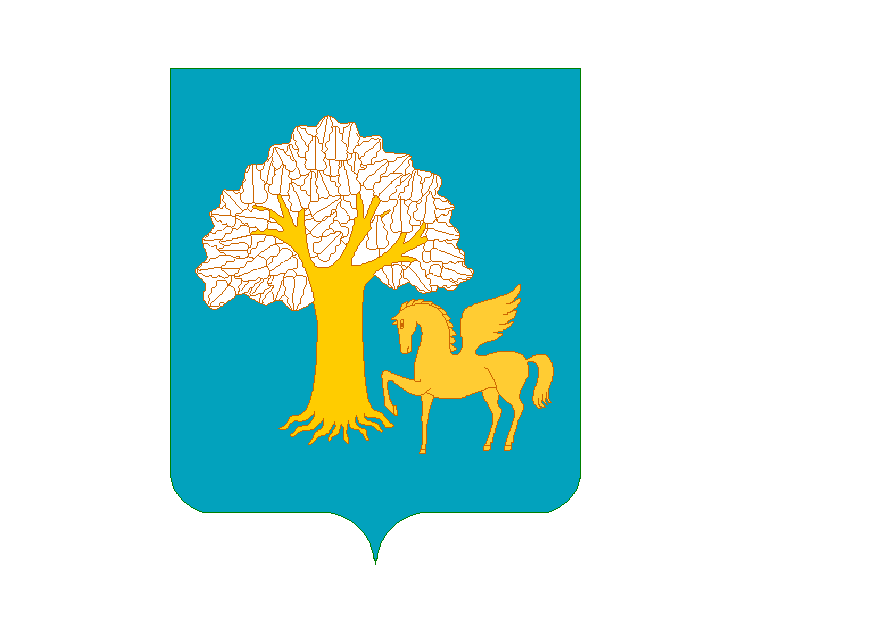 	     КАРАР                                                                  ПОСТАНОВЛЕНИЕ          31 январь 2020 й.                     №  6                             31 января 2020 г.            Тубәнге Ҡыйғы ауылы                                                                   с. Нижние КигиО мероприятиях по проведению в 2020 году в сельском поселении Нижнекигинский сельсовет муниципального района Кигинский район Республики Башкортостан Года эстетики населенных пунктов Во исполнение Указа Главы Республики Башкортостан от 17.10.2019 г. Г-341 «Об объявлении в Республике Башкортостан 2020 года Годом эстетики населенных пунктов: газоны, тротуары, освещение, заборы» (далее- Год эстетики) и исполнения Плана мероприятий по подготовке и проведению в Республике Башкортостан в 2020 году Года эстетики, п о с т а н о в л я ю:1. Утвердить мероприятия по проведению в 2020 году в сельском поселении Нижнекигинский сельсовет муниципального района Кигинский район Республики Башкортостан Года эстетики населенных пунктов: газоны, тротуары, освещение, заборы согласно приложению 1.	2. Утвердить состав организационного комитета по подготовке и проведению Года эстетики населенных пунктов сельского поселения Нижнекигинский сельсовет, согласно приложению 2 приложения к настоящему постановлению.        3. Рекомендовать директорам учреждений:          3.1. Провести подготовительную работу: ревизию состояния и определения объемов необходимых ресурсов по направлениям: газоны, тротуары, освещение, заборы, согласно пункту №1 приложения к настоящему постановлению.        3.2. Провести мониторинг имеющихся ресурсов, строительных материалов, подрядных организаций, техники (триммеров) посадочного материала, инструментов для проведения «дней чистоты» и субботников (граблей, ведер, носилок, лопат, мешков, перчаток, веников) и т.д., согласно пункту №3 приложения к настоящему постановлению.        3.3. Утвердить схему закрепления территорий по уборке за индивидуальными предпринимателями, организациями и предприятиями всех форм собственности, согласно пункту №4 приложения к настоящему постановлению.        3.4. Разработать и утвердить План мероприятий по эстетике и озеленению каждого населенного пункта (приоритетных), согласно пункту №7 приложения к настоящему постановлению.        4. Объявить о проведении «Дней чистоты» на территории сельского поселения Нижнекигинский сельсовет муниципального района Кигинский район Республики Башкортостан в период с 1 апреля 2020 года по 30 октября 2020 года.          6. Утвердить график проведения «Дня чистоты» на территории сельского поселения Нижнекигинский сельсовет муниципального района Кигинский район Республики Башкортостан с 1 апреля 2020 года по 30 октября 2020 года:        - еженедельно: пятница, время с 16:00 часов до 18:00 часов, согласно пункту № 6 приложения к настоящему постановлению.        7. Контроль за ходом выполнения настоящего постановления оставляю за собой.Глава сельского поселения                                                    П.П. Руднев